УТВЕРЖДАЮ:Заместитель директора по УР_________________ С.В. Иванова«_____» __________ 20___ г.РАБОЧАЯ ПРОГРАММА  ОБЩЕОБРАЗОВАТЕЛЬНОЙ УЧЕБНОЙ ДИСЦИПЛИНЫОДП.02. ИНФОРМАТИКАпрограммы подготовки квалифицированных рабочих, служащих среднего профессионального образования 08.01.14. Монтажник санитарно-технических вентиляционных систем оборудованияКвалификации:Монтажник санитарно-технических систем и оборудования, 3, 4 разряд Электрогазосварщик, 3, 4 разрядЯкутск, 2017 г.	Рабочая программа общеобразовательной учебной дисциплины «Информатика» разработана с учетом требований ФГОС среднего общего образования, ФГОС среднего профессионального образования по профессии: 08.01.14 Монтажник санитарно- технических вентиляционных систем оборудования, в соответствии с Рекомендациями по организации получения среднего общего образования в пределах освоения образовательных программ среднего профессионального образования на базе основного общего образования с учетом требований федеральных государственных образовательных стандартов и получаемой профессии или специальности среднего профессионального образования (письмо Департамента государственной политики в сфере подготовки рабочих кадров и ДПО Минобрнауки России от 17.03.2015 № 06-259), на основе Примерной программы для реализации основной профессиональной образовательной программы СПО на базе основного общего образования с  одновременным получением среднего общего образования, рекомендованной Федеральным государственным автономным учреждением «Федеральный институт развития образования» (ФГАУ «ФИРО») Протокол № 3 от 21 июля 2015 г. Регистрационный номер рецензии 375 от 23 июля 2015 г. ФГАУ «ФИРО».Организация - разработчик: Государственное автономное профессиональное образовательное учреждение РС (Я)  «Якутский промышленный техникум» (ГАПОУ РС (Я) ЯПТ).Разработчик:Чямпин	 Евгений Павлович,  преподаватель  информатики  ГАПОУ РС (Я) ЯПТСОДЕРЖАНИЕ1.  Паспорт рабочей программы учебной дисциплиныОДП.02. ИНФОРМАТИКА1.1 	Область применения программы	Программа учебной дисциплины «Информатика» является частью ППКРС СПО по профессии 08.01.14   Монтажник санитарно-технических вентиляционных систем оборудования.1.2 	Место дисциплины в структуре основной профессиональной образовательной программы:Учебная дисциплина «Информатика» относится к математическому и естественно-научному циклу.1.3	 Цели и задачи дисциплины – требования к результатам освоения дисциплины:Содержание программы «Информатика» направлено на достижение следующих целей:формирование у обучающихся представлений о роли информатики иинформационно-коммуникационных технологий (ИКТ) в современном обществе, понимание основ правовых аспектов использования компьютерных программ и работы в Интернете;формирование у обучающихся умений осуществлять поиск и использованиеинформации, необходимой для эффективного выполнения профессиональных задач, профессионального и личностного развития;формирование у обучающихся умений применять, анализировать, преобразовывать информационные модели реальных объектов и процессов, используя при этом ИКТ, в том числе при изучении других дисциплин;развитие у обучающихся познавательных интересов, интеллектуальных и творческих способностей путем освоения и использования методов информатики и средств ИКТ при изучении различных учебных предметов;приобретение обучающимися опыта использования информационных технологий в индивидуальной и коллективной учебной и познавательной, в том числе проектной, деятельности;приобретение обучающимися знаний этических аспектов информационной деятельности и информационных коммуникаций в глобальных сетях; осознание ответственности людей, вовлеченных в создание и использование информационных систем, распространение и использование информации;владение информационной культурой, способностью анализировать и оценивать информацию с использованием информационно-коммуникационных технологий, средств образовательных и социальных коммуникаций.Освоение содержания учебной дисциплины «Информатика» обеспечивает достижение студентами следующих результатов:• личностных:-	чувство гордости и уважения к истории развития и достижениям отечественной информатики в мировой индустрии информационных технологий;-	осознание своего места в информационном обществе;-	готовность и способность к самостоятельной и ответственной творческой деятельности с использованием информационно-коммуникационных технологий;-	умение использовать достижения современной информатики для повышения собственного интеллектуального развития в выбранной профессиональной деятельности, самостоятельно формировать новые для себя знания в профессиональной области, используя для этого доступные источники информации;-	умение выстраивать конструктивные взаимоотношения в командной работе по решению общих задач, в том числе с использованием современных средств сетевых коммуникаций;-	умение управлять своей познавательной деятельностью, проводить самооценку уровня собственного интеллектуального развития, в том числе с использованием современных электронных образовательных ресурсов;-	умение выбирать грамотное поведение при использовании разнообразных средств информационно-коммуникационных технологий как в профессиональной деятельности, так и в быту;-	готовность к продолжению образования и повышению квалификации в избранной профессиональной деятельности на основе развития личных информационно-коммуникационных компетенций;• метапредметных:-	умение определять цели, составлять планы деятельности и определять средства, необходимые для их реализации;-	использование различных видов познавательной деятельности для решения информационных задач, применение основных методов познания (наблюдения, описания, измерения, эксперимента) для организации учебно-исследовательской и проектной деятельности с использованием информационно-коммуникационных технологий;-	использование различных информационных объектов, с которыми возникает необходимость сталкиваться в профессиональной сфере в изучении явлений и процессов;-	использование различных источников информации, в том числе электронных библиотек, умение критически оценивать и интерпретировать информацию, получаемую из различных источников, в том числе из сети Интернет;-	умение анализировать и представлять информацию, данную в электронных форматах на компьютере в различных видах;-	умение использовать средства информационно-коммуникационных технологий в решении когнитивных, коммуникативных и организационных задач с соблюдением требований эргономики, техники безопасности, гигиены, ресурсосбережения, правовых и этических норм, норм информационной безопасности;-	умение публично представлять результаты собственного исследования, вести дискуссии, доступно и гармонично сочетая содержание и формы представляемой информации средствами информационных и коммуникационных технологий;• предметных:-	сформированность представлений о роли информации и информационных процессов в окружающем мире;-	владение навыками алгоритмического мышления и понимание методов формального описания алгоритмов, владение знанием основных алгоритмических конструкций, умение анализировать алгоритмы;-	использование готовых прикладных компьютерных программ по профилю подготовки;-	владение способами представления, хранения и обработки данных на компьютере;-	 владение компьютерными средствами представления и анализа данных в электронных таблицах;-	сформированность представлений о базах данных и простейших средствах управления ими;-	сформированность представлений о компьютерно-математических моделях и необходимости анализа соответствия модели и моделируемого объекта (процесса);-	владение типовыми приемами написания программы на алгоритмическом языке для решения стандартной задачи с использованием основных конструкций языка программирования;-	сформированность базовых навыков и умений по соблюдению требований техники безопасности, гигиены и ресурсосбережения при работе со средствами информатизации;-	понимание основ правовых аспектов использования компьютерных программ и прав доступа к глобальным информационным сервисам;-	применение на практике средств защиты информации от вредоносных программ, соблюдение правил личной безопасности и этики в работе с информацией и средствами коммуникаций в Интернете.В результате освоения дисциплины обучающийся должен уметь:-	оценивать достоверность информации, сопоставляя различные источники; осуществлять выбор способа представления информации в соответствии с поставленной задачей;-	распознавать информационные процессы в различных системах; использовать готовые информационные модели, оценивать их соответствие реальному объекту и целям моделирования;-	иллюстрировать учебные работы с использованием средств информационных технологий; создавать информационные объекты сложной структуры, в том числе гипертекстовые;-	просматривать, создавать, редактировать, сохранять записи в базах данных , осуществлять поиск информации в базах данных, компьютерных сетях и пр.;-	представлять числовую информацию различными способами (таблица, массив, график, диаграмма и пр.);-	соблюдать правила техники безопасности и гигиенические рекомендации при использовании средств ИКТ.Использовать приобретенные знания и умения в практической деятельности и повседневной жизни для:-	эффективного применения информационных образовательных ресурсов в учебной деятельности, в том числе самообразовании;-	ориентации в информационном пространстве, работы с распространенными автоматизированными информационными системами;-	автоматизации коммуникационной деятельности;-	соблюдения этических и правовых норм при работе с информацией;-	эффективной организации индивидуального информационного пространства.В результате освоения дисциплины обучающийся должен знать:-	различные подходы к определению понятия «информация»; методы измерения количества информации: вероятностный и алфавитный,  единицы измерения информации;-	назначение наиболее распространенных средств автоматизации информационной деятельности (текстовых редакторов, текстовых процессоров, графических редакторов, электронных таблиц, баз данных, компьютерных сетей);-	назначение и виды информационных моделей, описывающих реальные объекты или процессы;-	назначение и функции операционных систем.1.4. Количество часов на освоение программы дисциплины:максимальной учебной нагрузки студента 162 часов, в том числе:обязательной аудиторной учебной нагрузки студента 108 часа;2. СТРУКТУРА И СОДЕРЖАНИЕ УЧЕБНОЙ ДИСЦИПЛИНЫ2.1. Объем учебной дисциплины и виды учебной работыДля характеристики уровня освоения учебного материала используются следующие обозначения:1. – ознакомительный (узнавание ранее изученных объектов, свойств);2. – репродуктивный (выполнение деятельности по образцу, инструкции или под руководством)3. – продуктивный (планирование и самостоятельное выполнение деятельности, решение проблемных задач)3. Условия реализации учебной дисциплины3.1 Требования к минимальному материально-техническому обеспечениюДля реализации программы:учебный кабинет «Информатика», 3.2. Информационное обеспечение обученияПеречень рекомендуемых учебных изданий, Интернет-ресурсов, дополнительной литературыДля студентовСемакин И.Г., Хеннер Е.К., Шеина Т.Ю. Информатика. 11 класс. Базовый уровень:учебник – М., 2016Астафьева Н.Е., Гаврилова С.А., Цветкова М.С. Информатика и ИКТ: Практикум для профессий и специальностей технического и социально-экономического профилей: учеб.пособие для студ. учреждений сред. проф. образования / под ред. М.С.Цветковой. — М., 2014Малясова С.В., Демьяненко С.В. Информатика и ИКТ: Пособие для подготовки к ЕГЭ : учеб.пособие для студ. учреждений сред. проф. образования / под ред. М.С.Цветковой. — М., 2013.Цветкова М.С., Великович Л.С. Информатика и ИКТ: учебник для студ. учреждений сред.проф. образования. — М., 2014Цветкова М.С., Хлобыстова И.Ю. Информатика и ИКТ: практикум для профессий и специальностей естественно-научного и гуманитарного профилей : учеб.пособие для студ. учреждений сред. проф. образования. — М., 2014.Цветкова М.С. Информатика и ИКТ: электронный учеб.-метод. комплекс для студ. учреждений сред. проф. образования. — М., 2015.Для преподавателейКонституция Российской Федерации (принята всенародным голосованием 12.12.1993) (с учетом поправок, внесенных федеральными конституционными законами РФ о поправках к Конституции РФ от 30.12.2008 № 6-ФКЗ, от 30.12.2008 № 7-ФКЗ) // СЗ РФ. — 2009. — № 4. — Ст. 445.Федеральный закон от 29.12. 2012 № 273-ФЗ (в ред. федеральных законов от 07.05.2013 № 99-ФЗ, от 07.06.2013 № 120-ФЗ, от 02.07.2013 № 170-ФЗ, от 23.07.2013 № 203-ФЗ, от 25.11.2013 № 317-ФЗ, от 03.02.2014 № 11-ФЗ, от 03.02.2014 № 15-ФЗ, от 05.05.2014 № 84-ФЗ, от 27.05.2014 № 135-ФЗ, от 04.06.2014 № 148-ФЗ, с изм., внесенными Федеральным законом от 04.06.2014 № 145-ФЗ) «Об образовании в Российской Федерации».Приказ Минобрнауки России от 17.05.2012 № 413 «Об утверждении федерального государственного образовательного стандарта среднего (полного) общего образования» (зарегистрирован в Минюсте РФ 07.06.2012 № 24480.Приказ Минобрнауки России от 29.12.2014 № 1645 «О внесении изменений в Приказ Министерства образования и науки Российской Федерации от 17.05.2012 № 413 “Об утверждении федерального государственного образовательного стандарта среднего (полного) общего образования”».Письмо Департамента государственной политики в сфере подготовки рабочих кадров и ДПО Минобрнауки России от 17.03.2015 № 06-259 «Рекомендации по организации получения среднего общего образования в пределах освоения образовательных программ среднего профессионального образования на базе основного общего образования с учетом требований федеральных государственных образовательных стандартов и получаемой профессии или специальности среднего профессионального образования».Астафьева Н.Е., Гаврилова С.А., Цветкова М.С. Информатика и ИКТ: практикум для профессий и специальностей технического и социально-экономического профилей / под ред. М.С. Цветковой. — М., 2014.Великович Л.С., Цветкова М.С. Программирование для начинающих: учеб.издание. — М., 2011.Залогова Л.А. Компьютерная графика. Элективный курс: практикум / Л.А.Залогова — М., 2011.Логинов М.Д., Логинова Т.А. Техническое обслуживание средств вычислительной техники: учеб.пособие. — М., 2010.Малясова С.В., Демьяненко С.В. Информатика и ИКТ: пособие для подготовки к ЕГЭ / под ред. М.С.Цветковой. — М., 2013.Мельников В.П., Клейменов С.А., Петраков А.В. Информационная безопасность: учеб.пособие / под ред. С.А.Клейменова. — М., 2013.Назаров С.В., Широков А.И. Современные операционные системы: учеб.пособие. — М., 2011.Новожилов Е.О., Новожилов О.П. Компьютерные сети: учебник. — М., 2013.Парфилова Н.И., Пылькин А.Н., Трусов Б.Г. Программирование: Основы алгоритмизации и программирования: учебник / под ред. Б.Г.Трусова. — М., 2014.Сулейманов Р.Р. Компьютерное моделирование математических задач. Элективный курс: учеб.пособие. — М.: 2012Цветкова М.С., Великович Л.С. Информатика и ИКТ: учебник. — М., 2014.Цветкова М.С., Хлобыстова И.Ю. Информатика и ИКТ: Практикум для профессий и специальностей естественно-научного и гуманитарного профилей. — М., 2014.Шевцова А.М., Пантюхин П.Я. Введение в автоматизированное проектирование: учеб.пособие с приложением на компакт диске учебной версии системы АДЕМ. — М., 2011.Интернет-ресурсыwww.e.lanbook.com (Доступ к коллекции"Инженерно-технические науки – Издательство Лань"  ЭБС "Издательства Лань".www.fcior.edu.ru (Федеральный центр информационно-образовательных ресурсов — ФЦИОР).www.school-collection.edu.ru (Единая коллекция цифровых образовательных ресурсов).www.intuit.ru/studies/courses (Открытые интернет-курсы «Интуит» по курсу «Информатика»).www.lms.iite.unesco.org (Открытые электронные курсы «ИИТО ЮНЕСКО» по информационным технологиям).http://ru.iite.unesco.org/publications (Открытая электронная библиотека «ИИТО ЮНЕСКО» по ИКТ в образовании).www.megabook.ru (Мегаэнциклопедия Кирилла и Мефодия, разделы «Наука / Математика.Кибернетика» и «Техника / Компьютеры и Интернет»).www.ict.edu.ru (портал «Информационно-коммуникационные технологии в образовании»).www.digital-edu.ru (Справочник образовательных ресурсов «Портал цифрового образования»).www.window.edu.ru (Единое окно доступа к образовательным ресурсам Российской Федерации).www.freeschool.altlinux.ru (портал Свободного программного обеспечения).www.heap.altlinux.org/issues/textbooks (учебники и пособия по Linux).www.books.altlinux.ru/altlibrary/openoffice(электронная книга «ОpenOffice.org: Теория и практика»).4. Контроль и оценка результатов освоения дисциплиныОценка качества освоения настоящей Программы включает в себя текущий контроль знаний в форме устных опросов на лекциях и практических занятиях, выполнения контрольных работ (в письменной форме) и самостоятельной работы (в письменной или устной форме);Для текущего контроля разработан фонд оценочных средств, предназначенный для определения соответствия (или несоответствия) индивидуальных образовательных достижений основным показателям результатов подготовки. Фонд оценочных средств включает средства поэтапного контроля формирования компетенций:вопросы для проведения устного опроса на лекциях и практических занятиях;задания для самостоятельной работы (составление рефератов по темам примерной программы);вопросы и задания к контрольной работе;тесты для контроля знаний; практические занятия.Контроль и оценка результатов освоения предмета осуществляется преподавателем в процессе проведения практических занятий и контрольных работ, тестирования, а также выполнения обучающимися индивидуальных заданий, проектов, исследований.Формы и методы контроля и оценки результатов обучения по общим компетенциямОценка индивидуальных образовательных достижений по результатам текущего контроля производится в соответствии с универсальной шкалой (таблица). На этапе промежуточной аттестации по медиане качественных оценок индивидуальных образовательных достижений экзаменационной комиссией определяется интегральная оценка освоенных обучающимися профессиональных и общих компетенций как результатов освоения учебной дисциплины. Разработчик:Чямпин Евгений Павлович,  преподаватель  информатики  ГАПОУ РС (Я) ЯПТ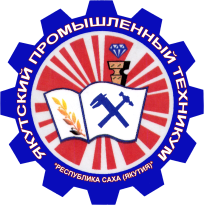 Министерство образования и науки Республики Саха (Якутия)Государственное автономное профессиональное  образовательное учреждение Республики Саха (Якутия)«Якутский промышленный техникум»РАССМОТРЕНОна заседании предметно-цикловойкомиссии строителейПротокол № ___ от ________ 2017 г.Председатель ПЦК ________________Олесов Д.М.ОДОБРЕНО И РЕКОМЕНДОВАНОМетодическим советом ГАПОУ РС(Я) ЯПТПротокол № ___ от ________ 2017 г.Председатель МС___________________Филиппов М.И.стр.ПАСПОРТ ПРОГРАММЫ УЧЕБНОЙ ДИСЦИПЛИНЫ4 - 7СТРУКТУРА и содержание УЧЕБНОЙ ДИСЦИПЛИНЫ8 - 13условия реализации программы учебной дисциплины14 - 16Контроль и оценка результатов Освоения учебной дисциплины16 -20Вид учебной работыОбъемчасовМаксимальная учебная нагрузка (всего)162Обязательная аудиторная учебная нагрузка (всего)108в том числе:Практические занятия108Индивидуальный проект16Самостоятельная работа студента (всего)54Промежуточная аттестация в форме зачета2.2 Тематический план и содержание учебной дисциплины ОДП.02. Информатика2.2 Тематический план и содержание учебной дисциплины ОДП.02. Информатика2.2 Тематический план и содержание учебной дисциплины ОДП.02. Информатика2.2 Тематический план и содержание учебной дисциплины ОДП.02. ИнформатикаНаименование разделови темСодержание учебного материала, практических работ, самостоятельных работ обучающихсяКоличество часовУровень освоения1234Введение.Содержание учебного материала:Роль информационной деятельности в современном обществе, его экономической, социальной, культурной, образовательной сферах. Значение информатики при освоении профессий СПО.11Раздел 1.Информационная деятельность человека.5Тема 1.1. Основные этапы развития информационного общества. Содержание учебного материала:Этапы развития технических средств и информационных ресурсов.11Тема 1.1. Основные этапы развития информационного общества. Практические занятия:Информационные ресурсы общества.Образовательные информационные ресурсы.11Тема 1.2. Виды профессиональной информационной деятельности человека с использованием технических средств и информационных ресурсов (в соответствии с техническим направлением профессиональной деятельности). Содержание учебного материала:Стоимостные характеристики информационной деятельности. Правовые нормы, относящиеся к информации, правонарушения в информационной сфере, меры их предупреждения.42Тема 1.2. Виды профессиональной информационной деятельности человека с использованием технических средств и информационных ресурсов (в соответствии с техническим направлением профессиональной деятельности). Практические занятия:Лицензионные и свободно распространяемые программные продукты.Организация обновления программного обеспечения с использованием сети Интернет.42Раздел 2.Информация и информационные процессы.36Тема 2.1.Подходы к понятию и измерению информации. Содержание учебного материала:Информационные объекты различных видов. Универсальность дискретного (цифрового) представления информации. Представление информации в двоичной системе счисления.102Тема 2.1.Подходы к понятию и измерению информации. Практические занятия:Дискретное (цифровое) представление текстовой, графической, звуковой информации и видеоинформации. Представление информации в различных системах счисления.102Тема 2.2.Основные информационные процессы и их реализация с помощью компьютера: обработка информации.Содержание учебного материала:Принципы обработки информации при помощи компьютера. Арифметические и логические основы работы компьютера. Элементная база компьютера. 61Тема 2.2.Основные информационные процессы и их реализация с помощью компьютера: обработка информации.Алгоритмы и способы их описания. Этапы решения задач с использованием компьютера: формализация, программирование и тестирование. Переход от неформального описания к формальному.61Тема 2.2.Основные информационные процессы и их реализация с помощью компьютера: обработка информации.Практические занятия:Примеры построения алгоритмов и их реализации на компьютере. Основные алгоритмические конструкции и их описание средствами языков программирования.Использование логических высказываний и операций в алгоритмических конструкциях. Примеры построения алгоритмов с использованием конструкций проверки условий, циклов и способов описания структур данных. Разработка несложного алгоритма решения задачи.61Тема 2.2.Основные информационные процессы и их реализация с помощью компьютера: обработка информации.Содержание учебного материала:Компьютер как исполнитель команд. Программный принцип работы компьютера.51Тема 2.2.Основные информационные процессы и их реализация с помощью компьютера: обработка информации.Практические занятия:Среда программирования. Тестирование программы. Программная реализация несложного алгоритма.51Тема 2.2.Основные информационные процессы и их реализация с помощью компьютера: обработка информации.Содержание учебного материала:Компьютерные модели различных процессов.51Тема 2.2.Основные информационные процессы и их реализация с помощью компьютера: обработка информации.Практические занятия:Проведение исследования на основе использования готовой компьютерной модели. Конструирование программ на основе разработки алгоритмов процессов различной природы.51Тема 2.3.Основные информационные процессы и их реализация с помощью компьютеров: хранение, поиск и передача информации.Содержание учебного материала:Хранение информационных объектов различных видов на разных цифровых носителях. Определение объемов различных носителей информации. Архив информации. 102Тема 2.3.Основные информационные процессы и их реализация с помощью компьютеров: хранение, поиск и передача информации.Практические занятия:Создание архива данных. Извлечение данных из архива. Запись информации на внешние носители различных видов.Раздел 3.Средства информационно-коммуникационных технологий35Тема 3.1.Архитектура компьютеров. Основные характеристики компьютеров. Содержание учебного материала:Многообразие компьютеров. Многообразие внешних устройств, подключаемых к компьютеру. Виды программного обеспечения компьютеров. Примеры комплектации компьютерного рабочего места в соответствии с целями его использования для различных направлений профессиональной деятельности (в соответствии с направлениями технической профессиональной деятельности).122Тема 3.1.Архитектура компьютеров. Основные характеристики компьютеров. Практические занятия:Операционная система. Графический интерфейс пользователя.Примеры использования внешних устройств, подключаемых к компьютеру, в учебных целях. Программное обеспечение внешних устройств. Подключение внешних устройств к компьютеру и их настройка.122Тема 3.2.Объединение компьютеров в локальную сеть. Содержание учебного материала:Организация работы пользователей в локальных компьютерных сетях.122Тема 3.2.Объединение компьютеров в локальную сеть. Практические занятия:Программное и аппаратное обеспечение компьютерных сетей. Сервер. Сетевые операционные системы. Понятие о системном администрировании. Разграничение прав доступа в сети.Подключение компьютера к сети. Администрирование локальной компьютерной сети.122Тема 3.3. Безопасность, гигиена, эргономика, ресурсосбережение. Содержание учебного материала:Защита информации, антивирусная защита.112Тема 3.3. Безопасность, гигиена, эргономика, ресурсосбережение. Практические занятия:Защита информации, антивирусная защита. Эксплуатационные требования к компьютерному рабочему месту. Комплекс профилактических мероприятий для компьютерного рабочего места в соответствии с его комплектацией для профессиональной деятельности.112Раздел 4. Технологии создания и преобразования информационных объектов.10Тема 4.1. Понятие об информационных системах и автоматизации информационныхпроцессов.Содержание учебного материала:Возможности настольных издательских систем: создание, организация и основные способы преобразования (верстки) текста.22Тема 4.1. Понятие об информационных системах и автоматизации информационныхпроцессов.Практические занятия:Использование систем проверки орфографии и грамматики.Создание компьютерных публикаций на основе использования готовых шаблонов (для выполнения учебных заданий из различных предметных областей).22Тема 4.1. Понятие об информационных системах и автоматизации информационныхпроцессов.Содержание учебного материала:Возможности динамических (электронных) таблиц. Математическая обработка числовых данных.22Тема 4.1. Понятие об информационных системах и автоматизации информационныхпроцессов.Практическое занятие:Использование различных возможностей динамических (электронных) таблиц для выполнения учебных заданий из различных предметных областей.22Тема 4.1. Понятие об информационных системах и автоматизации информационныхпроцессов.Содержание учебного материала:Представление об организации баз данных и системах управления ими. Структура данных и система запросов на примерах баз данных различного назначения: юридических, библиотечных, налоговых, социальных, кадровых и др. Использование системы управления базами данных для выполнения учебных заданий из различных предметных областей.22Тема 4.1. Понятие об информационных системах и автоматизации информационныхпроцессов.Практическое занятиеФормирование запросов для работы с электронными каталогами библиотек, музеев, книгоиздания, СМИ в рамках учебных заданий из различных предметных областей.22Тема 4.1. Понятие об информационных системах и автоматизации информационныхпроцессов.Содержание учебного материала:Представление о программных средах компьютерной графики и черчения, мультимедийных средах. Многообразие специализированного программного обеспечения и цифрового оборудования для создания графических и мультимедийныхобъектов.22Тема 4.1. Понятие об информационных системах и автоматизации информационныхпроцессов.Практические занятияСоздание и редактирование графических и мультимедийных объектов средствами компьютерных презентаций для выполнения учебных заданий из различных предметных областей. Использование презентационного оборудования. Аудио- и видеомонтаж с использованием специализированного программного обеспечения.Тема 4.1. Понятие об информационных системах и автоматизации информационныхпроцессов.Содержание учебного материала:Демонстрация систем автоматизированного проектирования и конструирования.22Тема 4.1. Понятие об информационных системах и автоматизации информационныхпроцессов.Практическое занятие:Компьютерное черчение.22Раздел 5.Телекоммуникационные технологии.21Тема 5.1. Представления о технических и программных средствах телекоммуникационных технологий. Содержание учебного материала:Интернет-технологии, способы и скоростные характеристикиподключения, провайдер.42Тема 5.1. Представления о технических и программных средствах телекоммуникационных технологий. Практические занятия:Браузер. Примеры работы с интернет-магазином, интернет-СМИ, интернет-турагентством, интернет-библиотекой и пр.42Тема 5.1. Представления о технических и программных средствах телекоммуникационных технологий. Содержание учебного материала:Поиск информации с использованием компьютера. Программные поисковые сервисы. Использование ключевых слов, фраз для поиска информации. Комбинации условия поиска.42Тема 5.1. Представления о технических и программных средствах телекоммуникационных технологий. Практические занятия:Поисковые системы. Пример поиска информации на государственных образовательных порталах.42Тема 5.1. Представления о технических и программных средствах телекоммуникационных технологий. Содержание учебного материала:Передача информации между компьютерами. Проводная и беспроводная связь.42Тема 5.1. Представления о технических и программных средствах телекоммуникационных технологий. Практические занятия:Модем. Единицы измерения скорости передачи данных.Подключение модема. Создание ящика электронной почты и настройка его параметров. Формирование адресной книги.42Тема 5.1. Представления о технических и программных средствах телекоммуникационных технологий. Содержание учебного материала:Методы создания и сопровождения сайта.42Тема 5.1. Представления о технических и программных средствах телекоммуникационных технологий. Практическое занятие:Средства создания и сопровождения сайта.42Тема 5.2. Возможности сетевого программного обеспечения для организации коллективной деятельности в глобальных и локальных компьютерных сетях. Содержание учебного материала:Электронная почта, чат, видеоконференция, интернет-телефония.22Практические занятия:Организация форумов, общие ресурсы в сети Интернет, использование тестирующих систем в учебной деятельности в локальной сети образовательного учреждения. Настройка видео веб-сессий.22Тема 5.3. Управление процессами. Содержание учебного материала:Представление об автоматических и автоматизированных системах управления. Представление о робототехнических системах.32Практические занятия:АСУ различного назначения, примеры их использования. Примеры оборудования с программным управлением. Демонстрация использования различных видов АСУ на практике.32Наименование объектов контроля и оценкиПоказатели оценки результатаУметь:У.1. оценивать достоверность информации, сопоставляя различные источники; осуществлять выбор способа представления информации в соответствии с поставленной задачей.Обоснованность выбора и точность представления о методах измерения количества информации, о различных подходах к определению понятия «информация»;Точность определения и сопоставление единиц измерения информации (бит, байт, Кбт…..);У.2. распознавать информационные процессы в различных системах;использовать готовые информационные модели, оценивать их соответствие реальному объекту и целям моделирования.Правильное  распознание и отличие информационных процессов в различных системах;Точное представление об информационных моделях, умение  применять готовые информационные модели и приводить примеры автоматизированных систем управления;У.3. иллюстрировать учебные работы с использованием средств информационных технологий; создавать информационные объекты сложной структуры, в том числе гипертекстовые.Обоснованность выбора и точность демонстрации использования информационных технологий для иллюстрации своей работы; Создание компьютерных публикаций на основе использования готовых шаблонов;У.4. просматривать, создавать, редактировать, сохранять записи в базах данных , осуществлять поиск информации в базах данных, компьютерных сетях и пр.Точность демонстрации работы по  поисковым системами и правилам формирования запроса в поисковой службе;У.5. представлять числовую информацию различными способами (таблица, массив, график, диаграмма и пр.).Обоснованность выбора и точность применения  различных возможностей динамических (электронных) таблиц для выполнения учебных заданий;У.6. соблюдать правила техники безопасности и гигиенические рекомендации при использовании средств ИКТ.Точность соблюдения мер по организации рабочего места, рациональное распределение времени при выполнении работ;Знать:З.1. Различные подходы к определению понятия «информация»; методы измерения количества информации: вероятностный и алфавитный,  единицы измерения информации.Четкое формулирование определения «информации», перечисление её свойства, видов, способов представления информации.З.2. Назначение наиболее распространенных средств автоматизации информационной деятельности (текстовых редакторов, текстовых процессоров, графических редакторов, электронных таблиц, баз данных, компьютерных сетей).Четко и точно формулирование основных представлений о работе с базой данных MS Access, с сетевыми информационными системами профессиональной деятельности, электронными таблицами MS Excel, текстовых процессоров, графических редакторов.З.3. Назначение и виды информационных моделей, описывающих реальные объекты или процессы.Точно воспроизводит основные виды информационной деятельности человека,типы информационных моделей, основные свойства алгоритмов, способы записи алгоритмов.З.4. Назначение и функции операционных систем.Четко  и точно воспроизводит примеры операционных систем, их сходства и отличия,навыками работы в среде Windows, представление об устройстве ПККоды проверяемых компетенцийПоказатели оценки результатаОК1. Понимать сущность	и социальную значимость будущей профессии, проявлять к ней устойчивый интерес.   Адекватная самооценка процесса и результата учебной и профессиональной деятельности;Осведомленность о различных аспектах своей будущей  профессии;Участие в профессионально – значимых мероприятиях (НПК, конкурсах по профилю специальности и др.);Повышение готовности к осуществлению профессиональной  деятельности;ОК 2. Организовывать собственную деятельность, исходя из цели  и способов ее достижения, определенных руководителем.Обоснованность выбора вида типовых методов и способов выполнения профессиональных задач; Адекватная самооценка уровня и эффективности организации собственной деятельности  по выбранной профессии;Соответствие подготовленного плана собственной деятельности по выбранной профессии;Совпадение результатов самоанализа и экспертного анализа эффективности организации собственной деятельности  по выбранной профессии;ОК 3. Анализировать рабочую ситуацию, осуществлять текущий и итоговый  контроль, оценку и коррекцию собственной деятельности, нести ответственность за результаты  своей работы; Обоснованность выбора метода решения профессиональных задач в  стандартных  и  нестандартных ситуациях;Использование оптимальных, эффективных методов решения профессиональных задач;Анализировать рабочую ситуацию за короткий промежуток времени;Грамотно осуществлять текущий и итоговый  контроль, оценку и коррекцию собственной деятельности, нести ответственность за результаты  своей работы;ОК 4. Осуществлять поиск информации, необходимой для эффективного выполнения профессиональных задач.Обоснованность выбора метода поиска, анализа  и  оценки  информации, необходимой  для  постановки  и  решения  профессиональных  задач, профессионального и личностного развития;Грамотное использование оптимальных, эффективных методов поиска, анализа  и  оценки  информации;Нахождение необходимой информации за короткий промежуток времениОК 5. Использовать информационно-коммуникационные технологии в профессиональной деятельности.Эффективное и грамотное использование информационно-коммуникационных технологий для совершенствования профессиональной деятельности Обоснованность выбора информационно-коммуникационных технологий для совершенствования профессиональной деятельности;Соответствие требованиям использования информационно-коммуникационных технологий;ОК 6. Работать в команде, эффективно общаться с коллегами, руководством, клиентами.Грамотное содержательное взаимодействие со специалистами, коллегами в коллективе и командеГотовность к работе в коллективе и командеОК 7. Исполнять воинскую обязанность*(2), в том числе с применением полученных профессиональных знаний (для юношей).Готовность нести воинскую обязанность, применяя полученные профессиональные знания (для юношей)Быть готовым несению воинской обязанности, с применением полученных профессиональных знаний (для юношей) КК-1. Видеть и понимать окружающий мир, ориентироваться в нем, осознавать свою роль и предназначение, уметь выбирать целевые и смысловые установки для своих действий и поступков, принимать решения. Собственное понимание окружающего мира;Верное понимание своей роли и предназначения в этом миреРациональный выбор целевых и смысловых установок для своих поступков и действийПринятие решения за короткий промежуток времениКК-2. Уметь развивать духовно-нравственные основы челове-чества, культурологические основы семейных, социальных, общечело-веческих явлений и традиций, роль науки и религии в жизни человека, опыт освоения учеником картины мира.Собственное познание и опыт деятельности в области национальной и общечеловеческой культуры;Грамотное развитие духовно-нравственных основ жизни человечества, культурологические основы семейных, социальных, общечеловеческих явлений, роль наки и религии в жизни человекаСобственное освоение учеником картины мираКК-3. Уметь организовать учебно-познавательную деятельность, добывать знания непосредственно из реальности, владеть приемами действий в нестандартных ситуациях, уметь отличать факты от домыслов, владеть измери-тельными навыками, использовать-ся вероятностными, статистичес-кими и иными методами познания. Обоснованность выбора вида типовых методов и способоввыполнения учебно-познавательных задач;Верная организация целеполагания, планирования, анализа, рефлексии, самооценки.Умение добывать знания непосредственно из реальности, владеть приемами действий в нестандартных ситуациях, уметь отличать факты от домыслов;Использование различных методов познанияКК-4. Уметь самостоятельно искать, анализировать и отбирать необходимую информацию, организовывать, преобразовывать, сохранять и передавать ее. Самостоятельный поиск необходимой информации; Грамотный анализ  и отбор  необходимой информации;Верная организация, преобразование, сохранение и передача информации.КК-5. Уметь взаимодействовать с людьми,  работать в группе, владеть различными социальными ролями в коллективе.Адекватное взаимодействие с людьмиСлаженная работа в группеЭффективное владение различными социальными ролями в коллективе.КК-6. Знать права и обязанности в вопросах экономики и права, в области профессионального самоопределенияВерное выполнение роли гражданина, наблюдателя, избирателя, покупателя, клиента и т.д.Верное распределение прав и обязанностей в вопросах экономики и праваГрамотное развитие в области профессионального самоопределенияКК-7. Развивать физическое, духовное и интеллектуальное саморазвитие, эмоциональной саморегуляции и самоподдержки, культуры мышления и поведения.Верное направление на освоение способов физического, духовного и интеллектуального саморазвитияПравильное развитие эмоциональной саморегуляции и самоподдержкиПравильное развитие необходимых современному человеку личностных качествПроцент результативности (сумма баллов)Оценка уровня подготовкиОценка уровня подготовкиПроцент результативности (сумма баллов)оценка компетенций обучающихсяоценка уровня освоения дисциплин;90 %÷ 100%высокийотлично70% ÷ 89%повышенныйхорошо50% ÷ 69%пороговыйудовлетворительноменее 50%допороговыйнеудовлетворительно